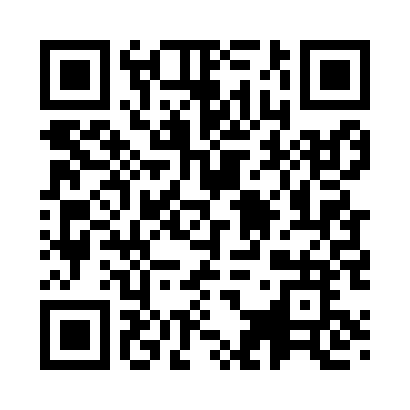 Prayer times for Tammekula, EstoniaMon 1 Apr 2024 - Tue 30 Apr 2024High Latitude Method: Angle Based RulePrayer Calculation Method: Muslim World LeagueAsar Calculation Method: HanafiPrayer times provided by https://www.salahtimes.comDateDayFajrSunriseDhuhrAsrMaghribIsha1Mon4:126:431:215:448:0010:212Tue4:086:401:215:468:0210:253Wed4:046:371:205:478:0510:284Thu3:596:341:205:498:0710:325Fri3:556:321:205:518:0910:356Sat3:506:291:195:528:1110:397Sun3:466:261:195:548:1410:438Mon3:416:231:195:568:1610:479Tue3:366:201:195:578:1810:5110Wed3:316:171:185:598:2110:5511Thu3:266:141:186:008:2310:5912Fri3:216:121:186:028:2511:0413Sat3:156:091:186:048:2811:0814Sun3:136:061:176:058:3011:1315Mon3:126:031:176:078:3211:1416Tue3:116:001:176:088:3511:1517Wed3:095:581:176:108:3711:1618Thu3:085:551:166:118:3911:1719Fri3:075:521:166:138:4211:1820Sat3:065:491:166:148:4411:1821Sun3:045:471:166:168:4611:1922Mon3:035:441:166:178:4911:2023Tue3:025:411:156:198:5111:2124Wed3:015:381:156:208:5311:2225Thu3:005:361:156:228:5611:2326Fri2:595:331:156:238:5811:2427Sat2:575:301:156:259:0011:2528Sun2:565:281:156:269:0311:2629Mon2:555:251:146:279:0511:2730Tue2:545:231:146:299:0711:28